ABB KLASSIKERN 2024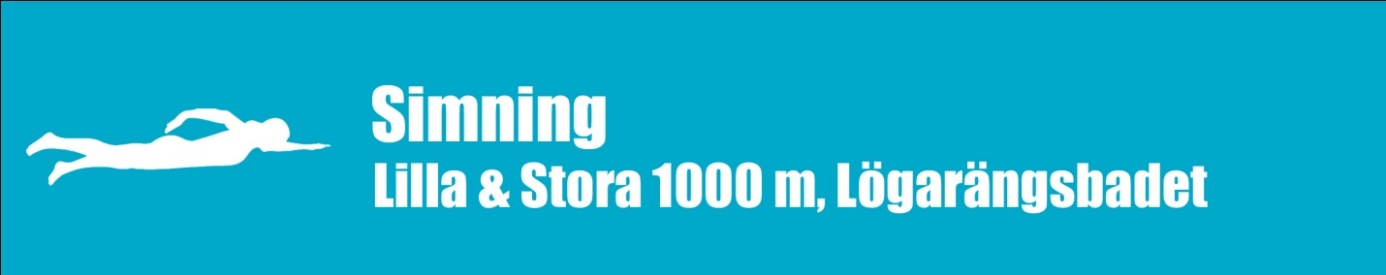 ABB Klassikern delmoment Simning 2024 sker söndagen den 16/11 LögarängsbadetAnmälan sker på plats! Samling vid incheckningskassan från kl 10.45, Uppmärkta motions simbanor är bokade kl 11.00-13.00! Bansträckning Lilla Klassikern och Stora Klassikern är 1000 m.ABB Klassikerns Stora Diplom genomför man 4 långa delmoment under året 2019. ABB Klassikerns Lilla Diplom genomför man 4 delmoment med en eller flera korta sträckor.  